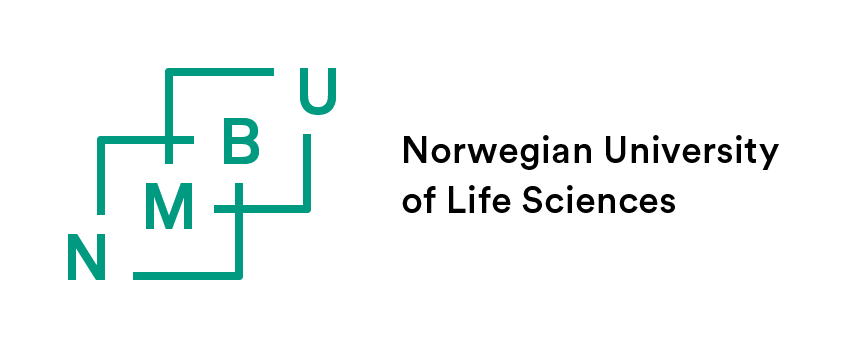 FORM 4.5c 	Statement from evaluation committee for the trial lecture and the public defenceComplete the form digitally. Please sign the statement immediately after the public defence and deliver to the PhD coordinator at the Faculty.1.PhD candidate:Full nameFull name2.Main supervisor:Full nameFull name3.Date of trial lecture and public defence:dd.mm.yyyydd.mm.yyyy4.Evaluation committee:Member 1 (Name, title, place of employment, country)Member 2 (Name, title, place of employment, country)Member 3 (Name, title, place of employment, country)Member 1 (Name, title, place of employment, country)Member 2 (Name, title, place of employment, country)Member 3 (Name, title, place of employment, country)5.Approval of the PhD thesis:Approval of the PhD thesis:Approval of the PhD thesis:5.Title of thesis:Date of approval:dd.mm.yyyydd.mm.yyyy6.Evaluation of the trial lecture:Evaluation of the trial lecture:Evaluation of the trial lecture:6.Norwegian title of trial lecture:6.English title of trial lecture:6.The trial lecture is:Passed:Not passed:6.Comments on the content and the performance:Write hereWrite here7.Evaluation of the public defenceEvaluation of the public defenceEvaluation of the public defence7.The public defence is:Approved:Not approved:7.Comments to the public defence:Write hereWrite here7.Dissenting opinions, if any:Write hereWrite here8. Conclusion:The Evaluation Committee approves the thesis, trial lecture and public defence and recommends that the PhD candidate is awarded the degree Philosophiae Doctor (PhD). Conclusion:The Evaluation Committee approves the thesis, trial lecture and public defence and recommends that the PhD candidate is awarded the degree Philosophiae Doctor (PhD). Conclusion:The Evaluation Committee approves the thesis, trial lecture and public defence and recommends that the PhD candidate is awarded the degree Philosophiae Doctor (PhD). 8. Place:				Date:Signatures: (Please use a blue pen) _________________________________________________________________________________ (Member 1)_________________________________________________________________________________ (Member 2)_________________________________________________________________________________ (Member 3)Place:				Date:Signatures: (Please use a blue pen) _________________________________________________________________________________ (Member 1)_________________________________________________________________________________ (Member 2)_________________________________________________________________________________ (Member 3)Place:				Date:Signatures: (Please use a blue pen) _________________________________________________________________________________ (Member 1)_________________________________________________________________________________ (Member 2)_________________________________________________________________________________ (Member 3)8.If the Evaluation Committee unanimously recommends approving the public defence, the Faculty approves the doctoral degree exam as a whole. 